令和５年度福井県ドクターヘリ早朝見学会　実施要領１　目的　県民を対象にドクターヘリを見学する機会を提供し、運航に対する県民の理解を深めることを目的とする。２　見学会概要　ドクターヘリ早朝見学会の概要は次のとおりです。今年度は３日間の開催となりますが、実施内容についてはいずれの日も同じです。なお、参加応募についてはいずれか１日間のみ可能とします。（１）開催日時　令和５年８月１９日（土）、２０日（日）、２６日（土）７：００～８：３０（雨天決行）※参加応募はいずれか１日間のみ可能です。（２）場　　所　福井空港ドクターヘリ格納庫（坂井市春江町江留中）（３）募集人数　各日４０名程度（応募多数の場合は抽選）（４）対象者　福井県在住の小学生およびその保護者（対象者の弟妹に限り小学生未満の同伴も可能とします。）（５）内　　容　フライトスタッフによる説明、機体見学、写真撮影など（６）参加料　無料３　応募要項（１）応募資格　　福井県在住の小学生およびその保護者とします。なお、対象者の弟妹に限り小学生未満の同伴も可能とします。また、１グループあたり代表者および同伴者の合計で５名以内とします。（２）募集人数各日４０名程度（応募多数の場合は抽選とさせていただきます。）（３）記載事項　　見学会は福井空港の立入制限区域内を含みます。制限区域内立入許可証の発行のため、以下の事項について記載をお願いします。　＜必要な事項＞　　・氏名、ふりがな・郵便番号、住所　　・生年月日　　・電話番号（平日昼間でも連絡が取れる番号）　　・メールアドレス　　・学校名（４）応募方法　　今年度は３日間の開催となりますが、参加応募についてはいずれか１日間のみ可能とします。重複日程申し込みをされた場合は、主催者の判断でいずれか１日のみの抽選結果を反映させていただきます。　　応募は以下の専用フォームから行ってください。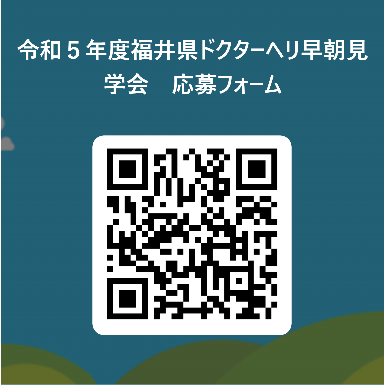 　　ＵＲＬ　https://forms.office.com/r/9RTgKqFfWB　　ＱＲコードからもご応募いただけます。（６）応募締切　　令和５年８月１３日（日）　　締切を超えた申し込みは受付できませんのでご了承ください。（７）抽選結果の発表　　応募時に記入いただいたグループ代表者のアドレス宛にメールでお知らせします。（令和５年８月１６日（水）頃までの送付を予定）４　その他（１）問い合わせ先　　福井県健康福祉部地域医療課　救急・災害医療Ｇ　　電　話：０７７６－２０―０３４６（受付時刻８：３０～１７：１５）　　メール：iryou@pref.fukui.lg.jp（２）雨天時の取扱　　見学会は雨天時も決行としますが、荒天となった場合や実災害の発生などにより中止となる場合があります。また、天候の状況によりヘリの離陸がご覧いただけない場合があります。（３）注意事項　　・駐車場は福井空港の指定駐車場を使用してください。　　・抽選結果に関する問い合わせについては、一切お受けできません。（４）個人情報の取り扱いについてご提供いただいた個人情報については、この見学会に関する業務にのみ使用させていただきます。